Об утверждении мест размещенияспециальных информационных стендовна территории Алексеевского муниципального районаРеспублики ТатарстанВ соответствии с частью 3 статьи 47 Федерального закона от 06 октября 2003 года № 131-ФЗ «Об общих принципах организации местного самоуправления в Российской Федерации» и п.9 ст. 79 Устава муниципального образования «Алексеевский муниципальный район» Республики Татарстан, Совет Алексеевского муниципального района  р е ш и л:1. Утвердить места размещения специальных информационных стендов согласно приложения в качестве способа опубликования нормативно правовых актов органов местного самоуправления Алексеевского муниципального района Республики Татарстан.2. Опубликовывать муниципальные правовые акты Алексеевского муниципального района на утвержденных специальных информационных стендах.3. Контроль за исполнением настоящего решения оставляю за собой. Глава муниципального района,                                                            председатель Совета                                                                          С.А. ДемидовПриложение к решениюСовета  Алексеевскогомуниципального районаРеспублики Татарстан
от  18.04.2019 № 242  Места размещения специальных информационных стендов на территории Алексеевского муниципального района Республики ТатарстанРуководитель аппарата Совета                                                   А.С. ХаритоновАЛЕКСЕЕВСКИЙ  РАЙОННЫЙ СОВЕТАЛЕКСЕЕВСКОГО МУНИЦИПАЛЬНОГО РАЙОНАРЕСПУБЛИКИ ТАТАРСТАН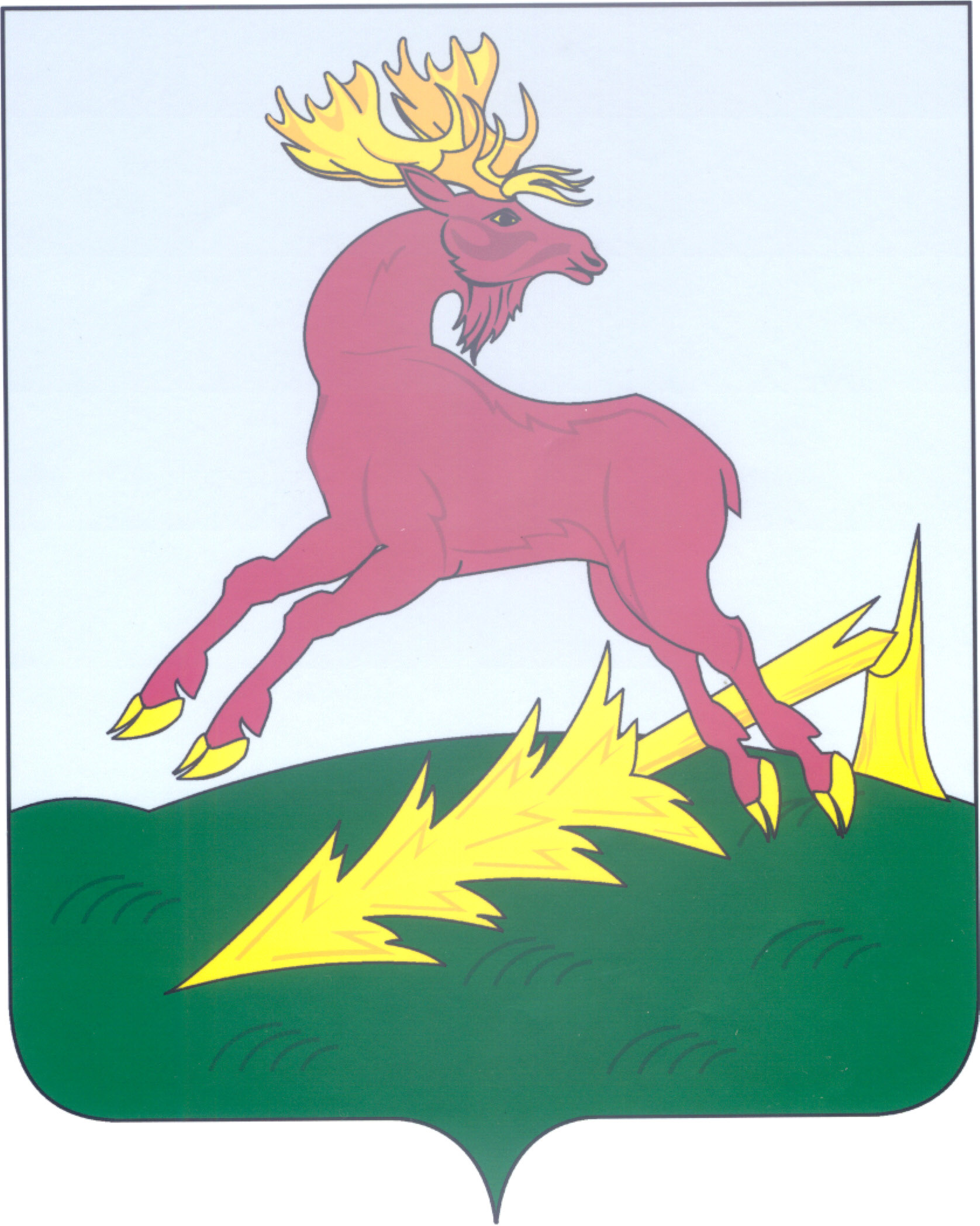 ТАТАРСТАН РЕСПУБЛИКАСЫАЛЕКСЕЕВСКМУНИЦИПАЛЬ РАЙОНЫНЫҢАЛЕКСЕЕВСКРАЙОН СОВЕТЫРЕШЕНИЕ18.04.2019п.г.т. Алексеевское КАРАР№ 242№ТипАдрес1Специальный информационный стендРеспублика Татарстан, пгт. Алексеевское, пл. Советская, д. 1(здание администрации)2Специальный информационный стендРеспублика Татарстан, пгт. Алексеевское, пл. Советская, д. 2 (здание МФЦ)